Supplementary materialeTable 1. Definition of variables included in the regression modela As very few women (2 %) reported to exclude meat completely from their diet, we instead included meat consumption quartiles in the analysis.eTable 2. Associations between plasma transferrin (g/L) and selected variables with regression coefficients (relative difference (%) from geometric mean with 95% CI) from log-linear (ordinary least squares) regression.  a The regression model includes all variables in the table, and in addition chronic illness, reported recent cold, measured CRP and gestational age at the time of blood sampling.eTable 3. P-Fe concentrations and use of single iron supplement across the study participation years.1 n=1 participant was recruited in 2002, n=375 in 2003.eTable 4. Associations between lowest measured Hb (g/dL) and variables associated with iron status in pregnancy from linear regression models, complete cases (n=39,322). All variables were mutually adjusted for each other.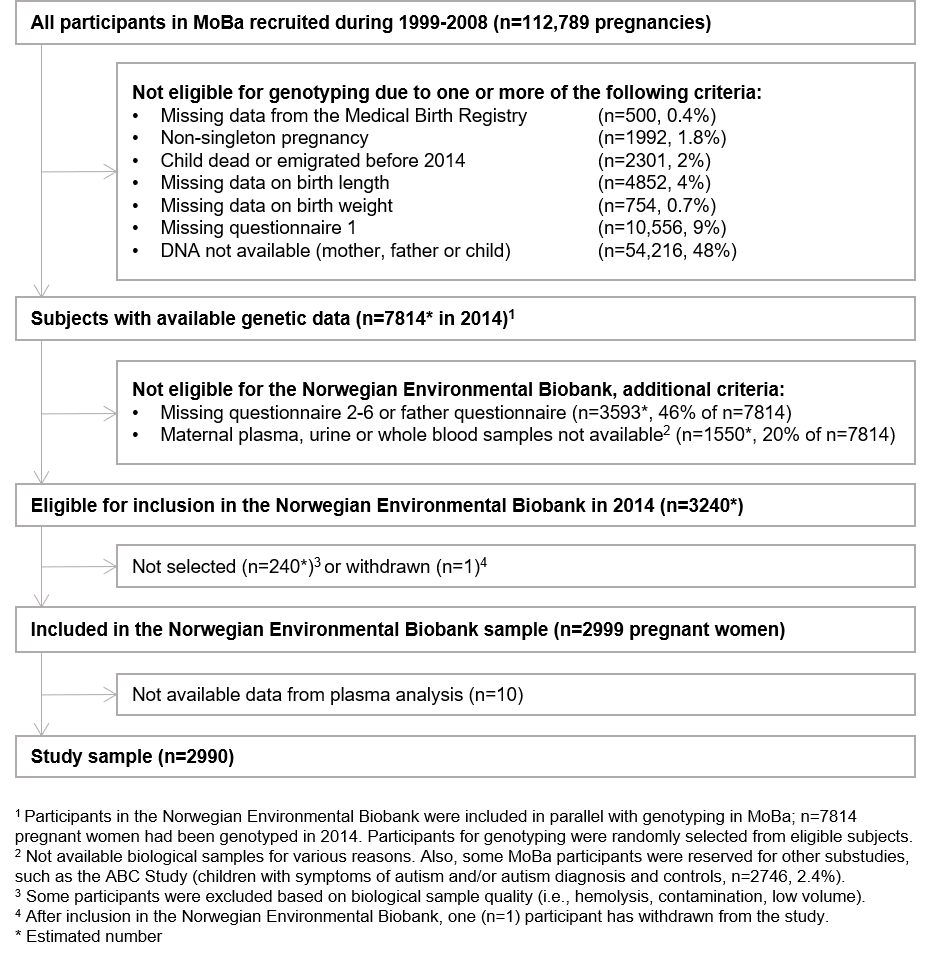 eFigure 1. Inclusion criteria for the Norwegian Environmental Biobank and current study. 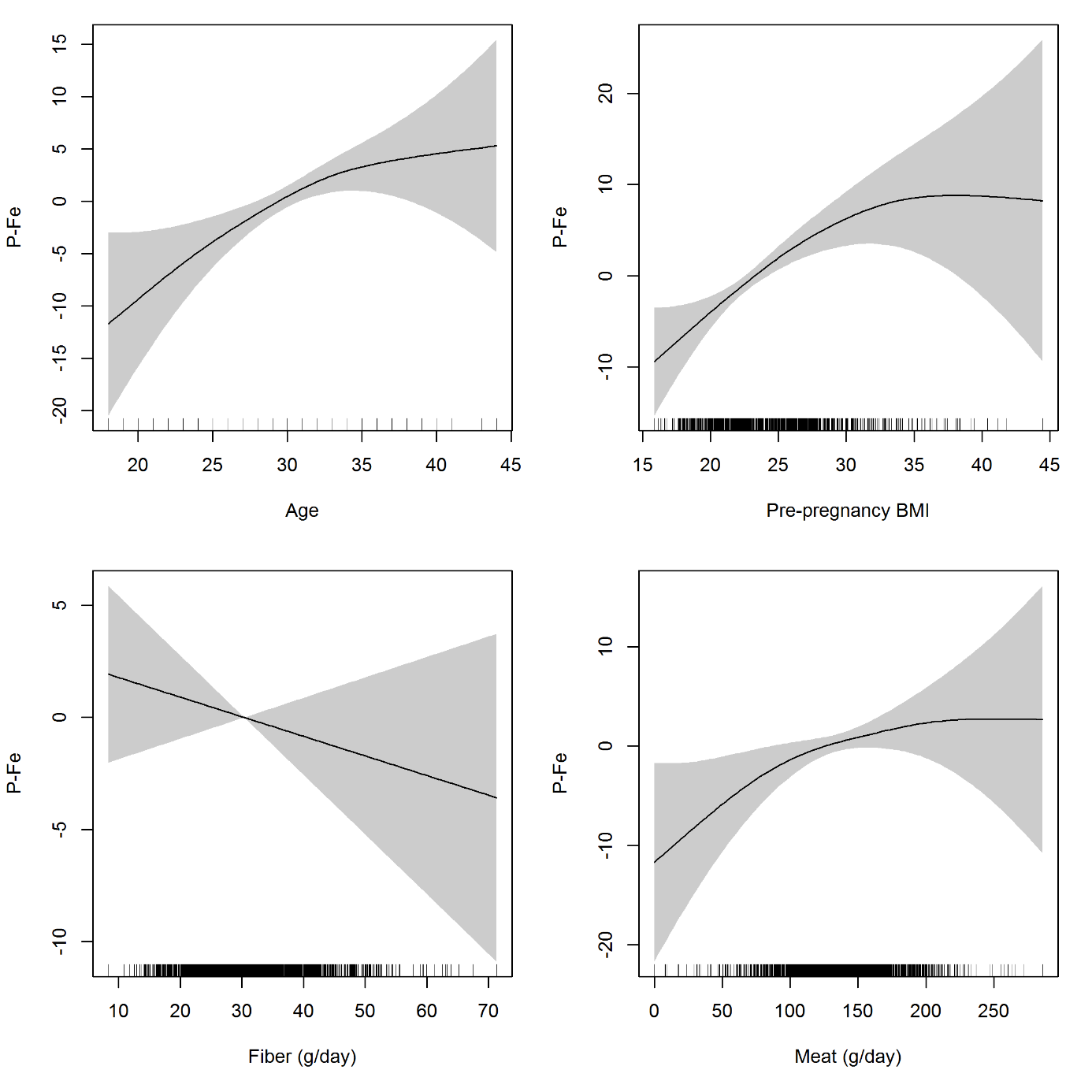 eFigure 2. Additive effects on plasma ferritin (P-Fe, µg/L) when using a smoothing function (thin plate regression splines) for change in plasma ferritin (P-Fe) concentration. P-Fe was measured in gestational week 18 (mean 18.5, SD 2.1). All associations are mutually adjusted, and in addition adjusted for educational level, parity, interpregnancy interval, smoking, black tea intake, anaemia before pregnancy, IUD use, duration of OC use, high-dose iron supplement use, timing of iron supplement initation, iron-containing multisupplement use, inflammation status (CRP), chronic illness and gestational week of blood sampling. Associations are based on complete-case analysis (n=1959), and fibre and meat include only subjects with total energy intakes within 5th-95th percentiles (n=1757).Variable nameDefinitionCategoriesTime period coveredData sourceAgeMaternal age in years<=25; 26-30; 31-35; >35Maternal age at deliveryMBRNParityNumber of times the woman has given births to a fetus (live or stillborn) at GW >=24.Nulliparous; 1; 2; 3; 4 or moreStatus at start of current pregnancyMBRNInterpregnancy intervalTime from date of birth of the previous child to date of conception of the current pregnancy (date of birth minus length of gestation according to ultrasound scanning), rounded down to whole monthsNulliparous; <6 months; 6-11; 12-17; 18-23; 24-59 >=60Status at start of current pregnancyMBRNParticipation yearYear of first participation in study2002-2003; 2003; 2004; 2005; 2006; 2007; 2008GW 15Questionnaire 1 (if missing, delivery year from MBRN)Educational levelCompleted education<12 years; Upper secondary; Bachelor; MasterCurrent status in GW 15Questionnaire 1Pre-pregnancy BMIkg/m^2<18.5; 18.5-24.9; 25-29.9; >=30BMI prior to pregnancyQuestionnaire 1Smoking during pregnancyCigarette smoking in pregnancyNo; YesFrom conception until GW 15Questionnaire 1Former smokerAny smoking prior to pregnancy ('have you ever smoked?')No; YesPrior to pregnancyQuestionnaire 1Alcohol during pregnancyUnits per monthNo; <2; >=2 Average intake first half of pregnancyFFQNon-oral hormonal contraceptivesUse of a hormonal intrauterine device or hormone injectionNo; YesLast 12 months before pregnancyQuestionnaire 1Oral hormonal contraceptives (OC) use, recencyUse of hormonal OC (combined pill or progestin-only minipill)Never; recent use (<=12 months); past use (lifetime duration >0, but not reported use last 12 months)Last 12 months before pregnancyQuestionnaire 1OC use, durationLifetime duration of OC use, monthsNo use; <1 year; 1-3; 4-6; 7-9; >=10Any previous useQuestionnaire 1Regular menstruation cycleRegular periods before pregnancyNo; YesLast 12 months before pregnancyQuestionnaire 1Anaemia before pregnancyNo; YesQuestionnaire 1Iron intake from dietmg/dayQuartilesAverage intake first half of pregnancyFFQIron intake form meat only mg/dayQuartilesAverage intake first half of pregnancyFFQMeat intake Total intake of beef, pork, lamp, poultry, game and offal, g/dayQuartiles aAverage intake first half of pregnancyFFQMilkg/dayNo; <=200; 201-500; >500Average intake first half of pregnancyFFQTea, blackg/dayNo; <=100; >100Average intake first half of pregnancyFFQTea, herbalg/dayNo; <=100; >100Average intake first half of pregnancyFFQCoffeeg/dayNo; <=100; >100Average intake first half of pregnancyFFQTotal vitamin C intakemg/day, combined from diet and supplementsTertilesAverage intake first half of pregnancyFFQFibreg/dayTertilesAverage intake first half of pregnancyFFQIron intake from supplementsmg/day, single and multisupplementsNo; <=15; 15-30; 30-50; >50Average intake first half of pregnancyFFQIron from supplement, time of initiationSelf-reported use of single iron supplement in the period 8 weeks before conception to GW 20No; 26-9 weeks before conception; 8-0 weeks before conception; GW 0-4; GW 5-8; GW 9-12; GW 13-16; GW 17-2026 weeks before conception until GW 20Questionnaire 1 (up to GW 12) and questionnaire 3 (13-20 weeks)Iron supplement durationNumber of days that iron supplement was taken in the given time periodNo; 1-20;121-2108 weeks before conception to GW 20Questionnaire 1 (up to GW 12) and questionnaire 3 (13-20 weeks)Multisupplement useUse of supplements containing more than one trace elementNo use; Yes, multisupplement with iron; Yes, multisupplement without ironAverage intake first half of pregnancyFFQIron from multisupplement onlySupplemental iron intake >0, but is not taking single ironNo; YesAverage intake first half of pregnancyFFQChronic diseaseAsthma, diabetes, inflammatory bowel disease, rheumatic disease, epilepsy, multiple sclerosis or cancerNo; YesBefore or in pregnancy, GW 0-15Questionnaire 1Recent infectionThroat infection, ear infection, influenza, pneumonia, kidney infection, urinary tract infectionNo; YesGW 13+Questionnaire 1Recent coldCommon coldNo; YesGW 13+Questionnaire 1Log-linear model, adjustedLog-linear model, adjustedLog-linear model, adjustedMean (SD)MedianIQRRelative change %CI 2.5%CI 97.5%All2.8 (0.4)2.82.6-3.1Age (1 SD, 4.2 years)-0.6-1.40.2Education<12 years2.8 (0.4)2.82.5-3.12.5-0.85.9Upper secondary2.9 (0.4)2.92.6-3.21.60.03.3Bachelor2.9 (0.4)2.92.6-3.20.0 (Reference)Master2.8 (0.4)2.82.6-3.10.7-0.92.3Pre-pregnancy BMI<18.52.8 (0.4)2.82.5-3.14.00.57.618.5-24.93.0 (0.4)3.02.8-3.2ref.25-29.92.8 (0.4)2.82.5-3.11.0-0.52.6>=302.9 (0.4)3.02.7-3.21.6-1.04.4ParityNulliparous2.8 (0.4)2.82.5-3.00.0 (Reference)1 child2.9 (0.4)2.92.6-3.23.91.76.12 children2.9 (0.4)2.92.6-3.25.73.08.4>=3 children3.1 (0.4)3.12.8-3.39.54.914.3Interpregnancy interval, parous women<9 months3.1 (0.4)3.12.8-3.34.0-1.09.49-11 months3.0 (0.4)3.02.7-3.22.8-1.77.512-23 months2.9 (0.4)2.92.6-3.21.5-0.83.924-35 months2.9 (0.4)2.92.6-3.21.9-0.64.5>=36 months2.9 (0.4)2.82.6-3.20.0 (Reference)SmokingNo2.8 (0.4)2.82.6-3.10.0 (Reference)Sometimes or daily2.8 (0.4)2.82.5-3.1-2.5-4.2-0.8Anaemia before pregnancyNo2.8 (0.4)2.82.6-3.10.0 (Reference)Yes2.9 (0.5)2.92.6-3.21.7-1.75.1Non-oral hormonal contraceptives (IUD)No2.8 (0.4)2.82.6-3.10.0 (Reference)Yes2.8 (0.4)2.72.5-3.0-6.6-9.3-3.8Oral hormonal contraceptives, duration of useOral hormonal contraceptives, duration of useNo use2.9 (0.4)2.92.6-3.20.0 (Reference)<1 years2.9 (0.4)2.92.6-3.1-1.0-3.31.41-3 years2.8 (0.4)2.82.6-3.1-0.8-3.11.64-6 years2.9 (0.4)2.82.6-3.10.0-2.32.47-9 years2.8 (0.4)2.82.5-3.10.0-2.42.5>=10 years2.8 (0.4)2.82.5-3.10.1-1.51.8Meat intake (g/day)<1132.8 (0.4)2.82.6-3.10.0 (Reference)113-1342.9 (0.4)2.82.6-3.10.8-1.02.5135-1542.8 (0.4)2.82.6-3.10.7-1.12.5>1542.8 (0.4)2.82.5-3.1-0.1-3.43.3High-dose iron supplement useNo2.8 (0.4)2.82.5-3.10.0 (Reference)Yes2.9 (0.4)2.92.6-3.11.2-0.83.2Iron from supplements, time of initiationNo reported use2.8 (0.4)2.82.6-3.10.0 (Reference)26-9 weeks before2.8 (0.4)2.82.5-3.1-1.5-4.11.18-0 weeks before2.8 (0.4)2.82.6-3.1-0.1-1.91.8GW 0-82.8 (0.4)2.82.5-3.1-1.2-3.00.7GW 9-202.9 (0.4)2.82.6-3.10.1-0.50.7P-Fe (µg/L)P-Fe (µg/L)P-Fe (µg/L)P-Fe (µg/L)% users of single iron supplement Participation yearn (%)Geometric mean (SD)MedianIQR% users of single iron supplement2002-20031376 (13)33 (2.2)33.620-571720041024 (34)35 (2.1)34.421-582720051031 (34)33 (2.1)32.920-53242006367 (12)33 (2.1)32.620-56132007147 (5)29 (2.0)27.818-4714200845 (2)28 (2.2)26.717-5118Hb, lowest measured in pregnancy, g/dLMean difference (95% CI)Mean difference (95% CI)Age (1 SD, 4.2 years)-0.03 (-0.04, -0.02)-0.03 (-0.04, -0.02)Education  <12 years-0.20 (-0.24, -0.16)-0.20 (-0.24, -0.16)  Upper secondary-0.08 (-0.10, -0.05)-0.08 (-0.10, -0.05)  Bachelor0.0 (Reference)0.0 (Reference)  Master0.02 (-0.01, 0.04)0.02 (-0.01, 0.04)Pre-pregnancy BMI  <18.5-0.19 (-0.25, -0.13)-0.19 (-0.25, -0.13)  18.5-24.90.0 (Reference)0.0 (Reference)  25-29.90.19 (0.17, 0.21)0.19 (0.17, 0.21)  >=300.33 (0.29, 0.36)0.33 (0.29, 0.36)Interpregnancy interval and parity  <6 months-0.06 (-0.18, 0.06)-0.06 (-0.18, 0.06)  6-11 months0.03 (-0.03, 0.09)0.03 (-0.03, 0.09)  12-17 months0.00 (-0.05, 0.05)0.00 (-0.05, 0.05)  18-23 months-0.09 (-0.13, -0.06)-0.09 (-0.13, -0.06)  24-59 months0.0 (Reference)0.0 (Reference)  >=60 months-0.08 (-0.13, -0.03)-0.08 (-0.13, -0.03)  Primiparae-0.01 (-0.04, 0.03)-0.01 (-0.04, 0.03)Smoking  No0.0 (Reference)0.0 (Reference)  Sometimes or daily-0.06 (-0.10, -0.02)-0.06 (-0.10, -0.02)Non-oral hormonal contraceptives  No0.0 (Reference)0.0 (Reference)  Yes0.07 (0.05, 0.10)0.07 (0.05, 0.10)Oral hormonal contraceptives, duration of useOral hormonal contraceptives, duration of useOral hormonal contraceptives, duration of use  No use0.0 (Reference)0.0 (Reference)  <1 years0.07 (0.04, 0.09)0.07 (0.04, 0.09)  1-3 years0.10 (0.08, 0.13)0.10 (0.08, 0.13)  4-6 years0.04 (0.00, 0.08)0.04 (0.00, 0.08)  7-9 years0.03 (-0.01, 0.07)0.03 (-0.01, 0.07)  >=10 years0.05 (0.01, 0.08)0.05 (0.01, 0.08)Meat intake (g/day)  <1130.0 (Reference)0.0 (Reference)  113-1340.08 (0.04, 0.11)0.08 (0.04, 0.11)  135-1560.08 (0.04, 0.11)0.08 (0.04, 0.11)  >1560.08 (0.04, 0.12)0.08 (0.04, 0.12)Iron from supplements, time of initiation  No reported use0.0 (Reference)0.0 (Reference)  26-9 weeks before-0.21 (-0.25, -0.18)-0.21 (-0.25, -0.18)  8-0 weeks before-0.20 (-0.25, -0.15)-0.20 (-0.25, -0.15)  GW 0-8-0.23 (-0.26, -0.20)-0.23 (-0.26, -0.20)  GW 9-20-0.30 (-0.33, -0.28)-0.30 (-0.33, -0.28)Supplementary iron from multi-supplements onlySupplementary iron from multi-supplements onlySupplementary iron from multi-supplements only  No0.0 (Reference)0.0 (Reference)  Yes0.21 (0.18, 0.24)0.21 (0.18, 0.24)